Výmenný spôsob zberu PAPIERA Obec Skalité - Prevádzkáreň oznamuje občanom, že v rámci zberu separovanej zložky papier, bude umožnené občanom využiť výmenný spôsob zberu PAPIERA. 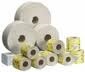 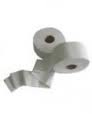 PAPIER – noviny, časopisy, letáky, knihy bez textilných obalov, bez kartónovPapier musí byť pevne poviazaný v balíčkoch.          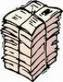 Takto pripravené balíčky budú na mieste odvážené a vymenené za toaletný papier a to: 4 kg papiera = 1 kotúčik toaletného papiera			         1,5 kg papiera = 1 balíček vreckoviek			         15 kg papiera = 1 balík utierok		dňa    6. 3. 2023 (pondelok)  na stanoviskách15:00   u Šimurdy15:10   u Tomice15:20   Ústredie15:30   Tridsiatok15:40    u Tomasa               15:50    Kudlov pri predajni Družba16:00    Serafínov pri Skaľanke16:10    Kožakov most